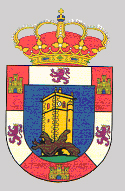 SE PONE EN CONOCIMIENTO A LOS VECINOS DE LA LOCALIDAD QUE EL JUEVES DÍA 17 DE ENERO VENDRÁ LA PODÓLOGA AL CONSULTORIO MÉDICO A PARTIR DE LAS 15:30 HORAS. LAS PERSONAS INTERESADAS DEBEN INSCRIBIRSE EN EL AYUNTAMIENTO.El ALCALDE